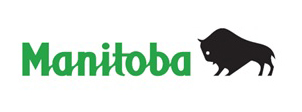 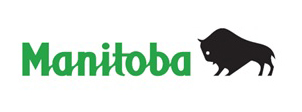 SCHEDULE Form PR2ADDITIONAL INFORMATION	page ____ of _____ pages		SCHEDULE                   							     (insert letter)ADDITIONAL INFORMATION	page ____ of _____ pages		SCHEDULE                   							     (insert letter)ADDITIONAL INFORMATION	page ____ of _____ pages		SCHEDULE                   							     (insert letter)ADDITIONAL INFORMATION	page ____ of _____ pages		SCHEDULE                   							     (insert letter)REGISTEREDOWNER(S)TITLE/DEEDNUMBER(S)LAND DESCRIPTIONROLLNUMBERThis Schedule forms part of a NOTICE OF TAX SALE dated ______________________     , 20          , (insert the date of the Notice of Tax Sale) registered by ____________			   .signaturesignatureThis Schedule forms part of a NOTICE OF TAX SALE dated ______________________     , 20          , (insert the date of the Notice of Tax Sale) registered by ____________			   .signaturesignatureThis Schedule forms part of a NOTICE OF TAX SALE dated ______________________     , 20          , (insert the date of the Notice of Tax Sale) registered by ____________			   .signaturesignatureThis Schedule forms part of a NOTICE OF TAX SALE dated ______________________     , 20          , (insert the date of the Notice of Tax Sale) registered by ____________			   .signaturesignature	IMPORTANT NOTICES	By virtue of section 194 of The Real Property Act, any statement set out in this document and signed by the party making the 	statement has the same effect and validity as an oath, affidavit, affirmation or statutory declaration given pursuant to The 	Manitoba Evidence Act.	The date at the bottom of this schedule must be the same as the date of the Notice of Tax Sale.	IMPORTANT NOTICES	By virtue of section 194 of The Real Property Act, any statement set out in this document and signed by the party making the 	statement has the same effect and validity as an oath, affidavit, affirmation or statutory declaration given pursuant to The 	Manitoba Evidence Act.	The date at the bottom of this schedule must be the same as the date of the Notice of Tax Sale.	IMPORTANT NOTICES	By virtue of section 194 of The Real Property Act, any statement set out in this document and signed by the party making the 	statement has the same effect and validity as an oath, affidavit, affirmation or statutory declaration given pursuant to The 	Manitoba Evidence Act.	The date at the bottom of this schedule must be the same as the date of the Notice of Tax Sale.	IMPORTANT NOTICES	By virtue of section 194 of The Real Property Act, any statement set out in this document and signed by the party making the 	statement has the same effect and validity as an oath, affidavit, affirmation or statutory declaration given pursuant to The 	Manitoba Evidence Act.	The date at the bottom of this schedule must be the same as the date of the Notice of Tax Sale.